exercices oraux verbes 1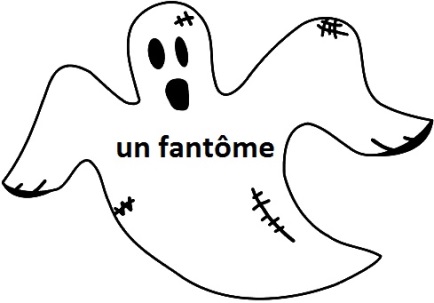 ska vi gå ut i kväll? (på franska: vi vår ut i kväll)Anel och Kevin går ni ut på fredag?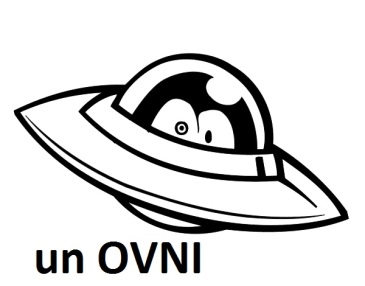 Stefan går alltid ut på lördagarSelma ser spökentror du på spöken?tjejerna i klassen tror på spökenFilippa tror på JultomtenSahra och Najma, ser ni spöket därborta?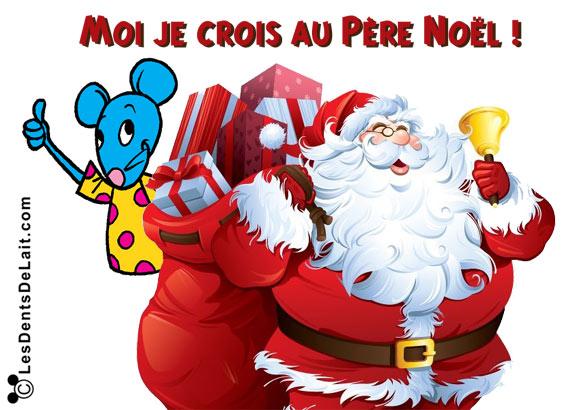 Lucas tror inte på Jultomtenmen Yosef och Benjamin, ni tror på UFON (OVNIS) eller hur?när Emelie sover, tar Sina ett kort på EmelieIsac vill ha en glass med persikosmakAlmir åker till Sundsvall i morgonalla elever kommer på torsdagkommer ni också?lärarna ser att Gustaf och Noel sover men de säger ingenting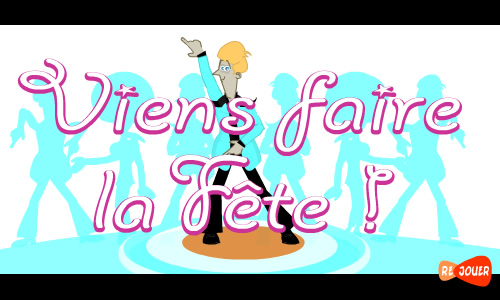 vad gör ni? säger Nabilvi gör ingenting, jo vi sovervill ni komma på festen på söndag?nej, vi kan inte och vi vill inte kommajag tror att ni vill men ni säger inte alltvad säger du?Axel vill komma men han säger att han inte vet om han har tidNasteho och Benny går på bio i kväll, Suraya vill komma också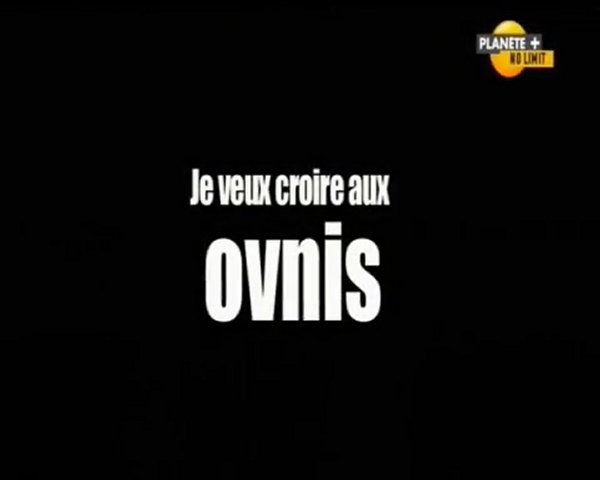 hur mår ni, Calle och Emil?vi mår bra, tackKevork säger att han sover för mycketsortir=gå utcroire=troprendre=tavoir=sejetuilnousvousilspouvoir=kunnavenir=kommavouloir=viljadire=sägajetuilnousvousils